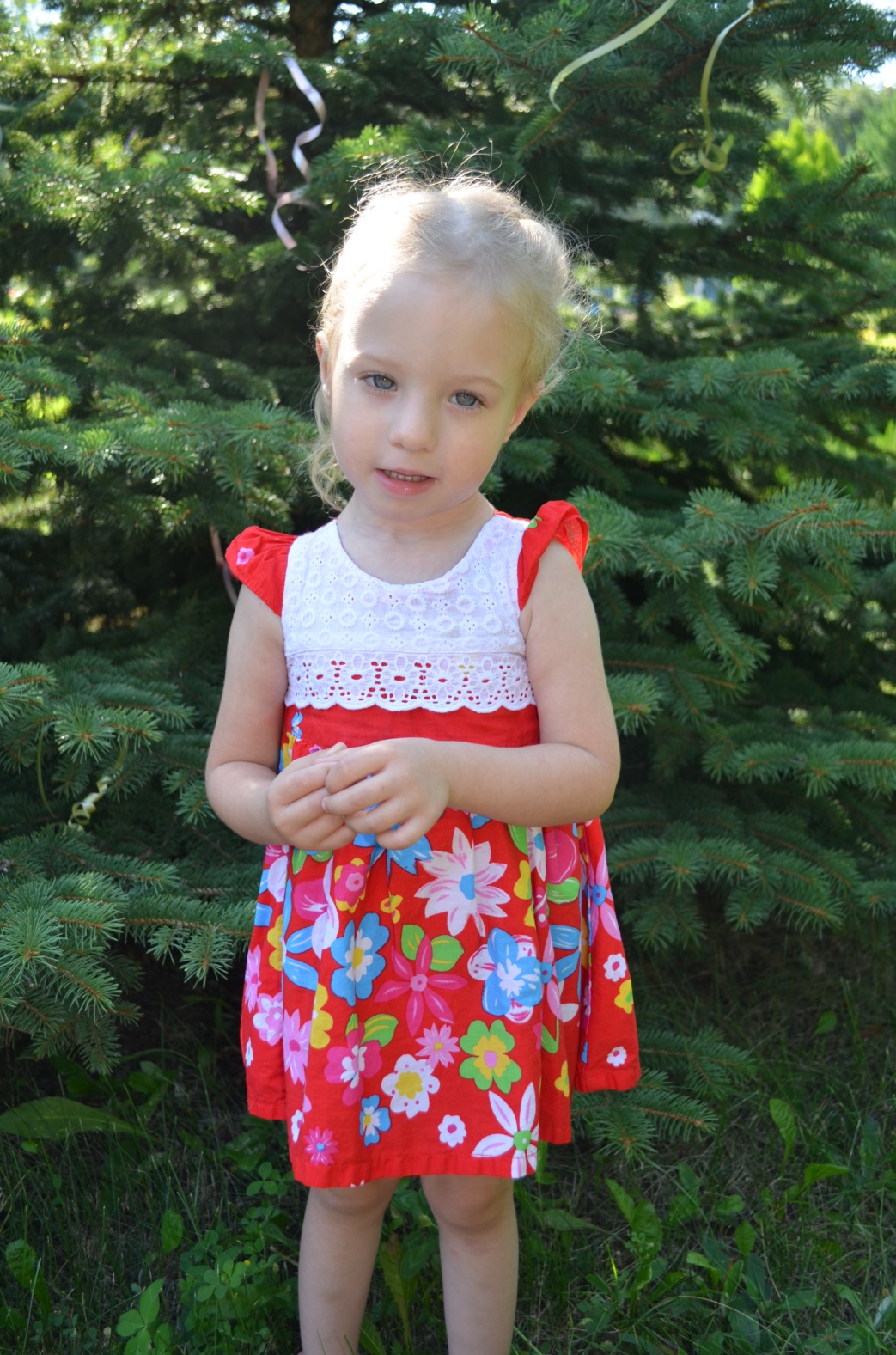 Виктория Н.  Девочка родилась в октябре 2015 годаГлаза голубые, волосы  светло-русыеВиктория жизнерадостная и ласковая девочка. Она общительная, активная, подвижная, жизнерадостная, легко идет на контакт. Любит рассматривать картинки и слушать музыку. Возможные формы устройства: опека, приёмная семья.